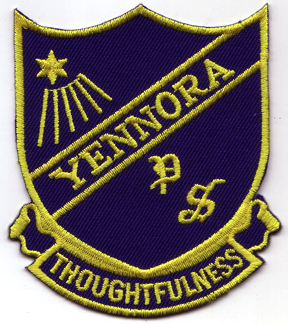 18th February 2018Gymnastics ProgramA gymnastics program has been organised again for our students. It starts next week on Wednesday. It was such fun last year. We hope we can do this every year. Our students learned lots of new skills and there were many students who have real talents in gymnastics. There is no cost to parents.PLAYGROUP IS BACKMonday morning and Wednesday afternoon Playgroups have started. It is a great opportunity to give your toddler and pre-schooler a look into big school. There is NO COST to you.CHANGE IN VOLUNTARY CONTRIBUTIONS (SCHOOL FEES)Voluntary contributions help the class teachers with equipment in the classroom for the students. We appreciate your contributions.1 child		= $302 children		= $353 children		= $40FUN FRIENDSYennora PS is offering a new program for Year 2. This program gives the students to learn about making and keeping friends, resolving problems. It is every Wednesday from 2pm.Swim Program 2018Our annual Swim Program is starting on Monday 5th March until Friday the 16th March 2018. The cost for the program is $20. This is a bargain and thanks to the fundraising of the P&C the cost could be kept this low.The note is going home today.FROM THE	 PRINCIPAL’S 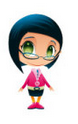 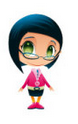 DESKIt is already Week 4. The teachers have finished their initial assessments of the students. Maths and Spelling groups are starting this week as well as homework.Thank you to all the parents, who have already paid for the Mathletics Program. Mrs Calderan will give all students their passwords to access the maths program at home. There is still time to pay $20. This is the maths homework for all students.Thank you also to all parents, who paid for the Jolly Phonics books for Kindergarten, Year 1 and 2. The program will start this week. If you have not bought the books yet, there is still time.Mr Allan has organised our gymnastics program. It is every Wednesday and there is NO COST to you. The program is also offered to our new Support Unit.Attached to the newsletter is the permission note for the Swim Program 2018. The program cost $20 per students. There is NO further discount (normally the cost would be $70 per child).Ms A SchuettePrincipal.P&C MEETINGThe P&C will be meeting on Tuesday 6th March 2018 at 9:00am in the staffroom to decide on the agenda for the year and the agenda.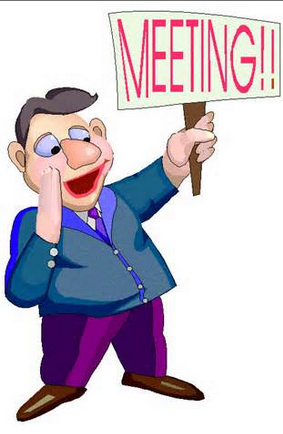 DATES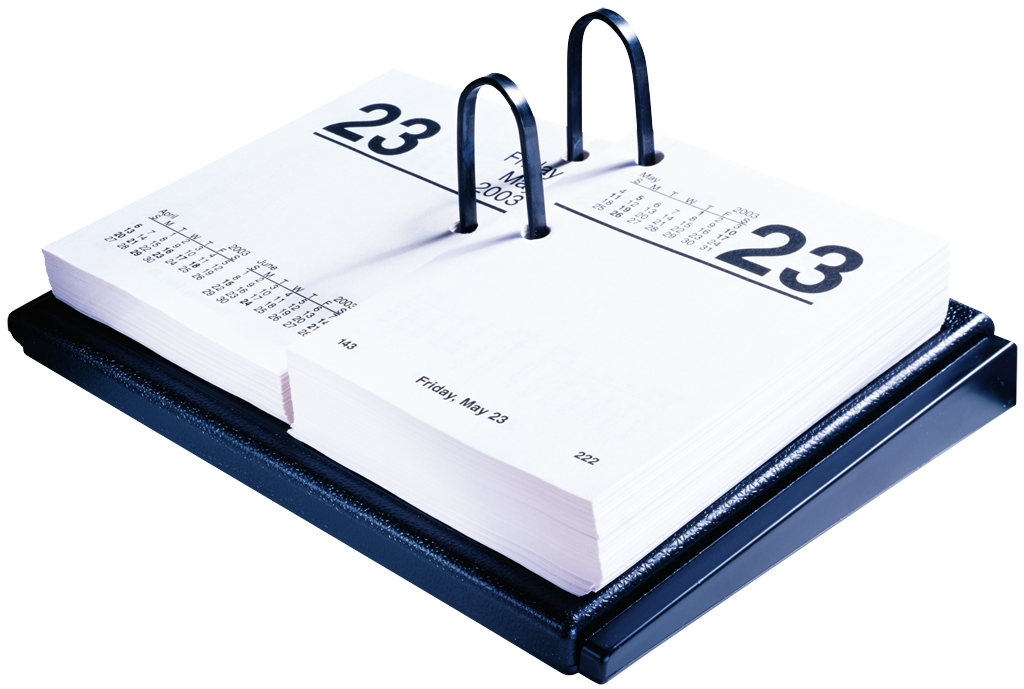 Term 1February21st 	Playgroup starts	GymnasticsFun Friends28th 	Gymnastics	Fun FriendsMarch5th	Swim Program starts6th 	Open Day at High School	P&C Meeting 9am7th 	Gymnastics9th 	EOI to parents16th 	EOI back to Principal	Swim Program finishes22nd	Harmony DaySchool BankingSchool Banking has started. It is great to teach our students to save their money. Put away a couple of dollars every week. Each deposit you make adds up and you will receive a token. Collect these tokens and receive a price.High School Expression of interestIt is time to think about what high school your child is going to. The expressions of interest (EOI) of which high school you wish to attend is coming out in 2 weeks.POSITIVE BEHAVIOUR LEARNING –PBLThere is a correct focus for each week.Correct behaviour will give you lots of chances to win the possum awards, certificates and keyrings etc.Perfect possums – the possum was chosen because it is an Aboriginal symbols for the area.Our weekly possum.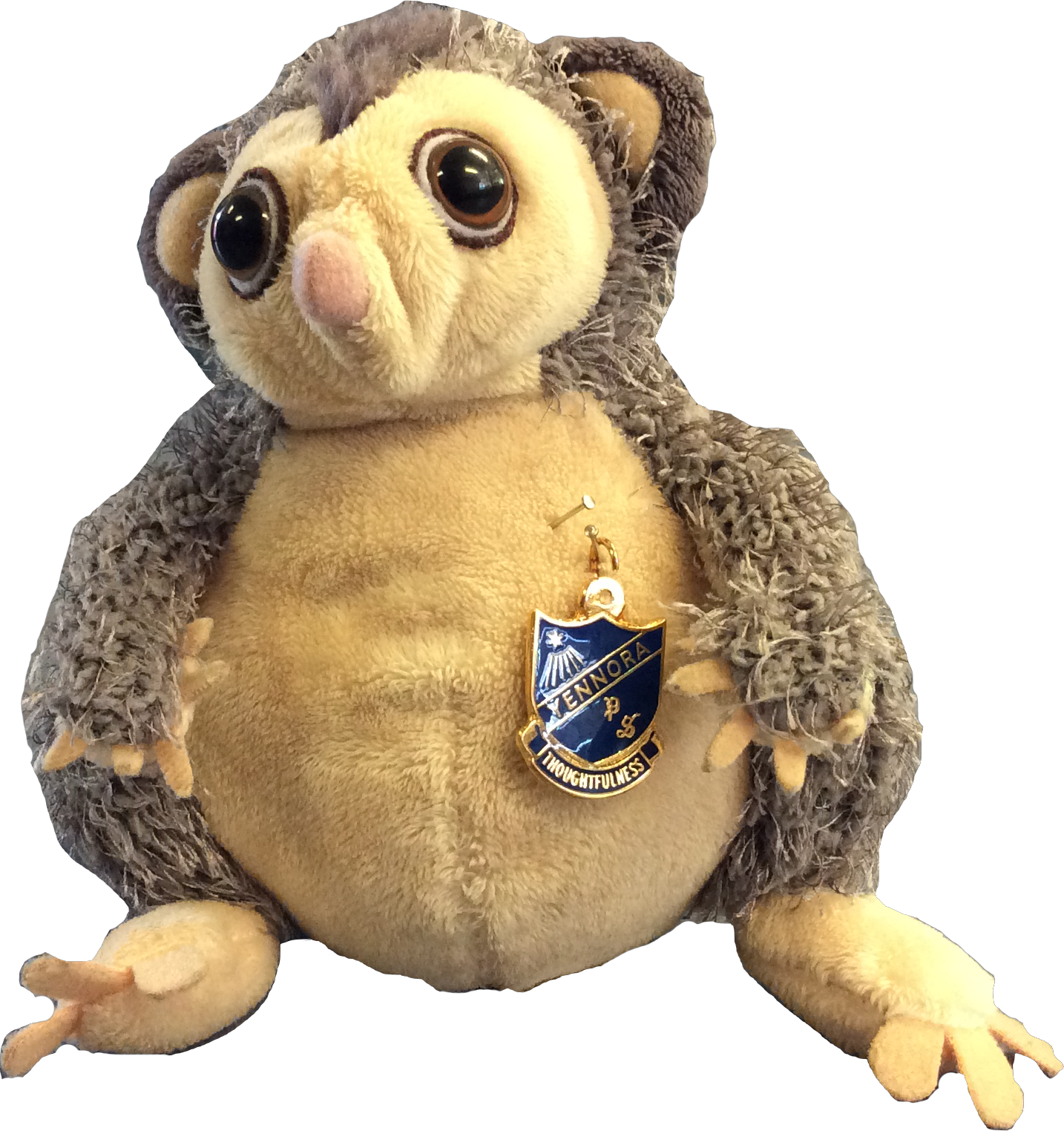 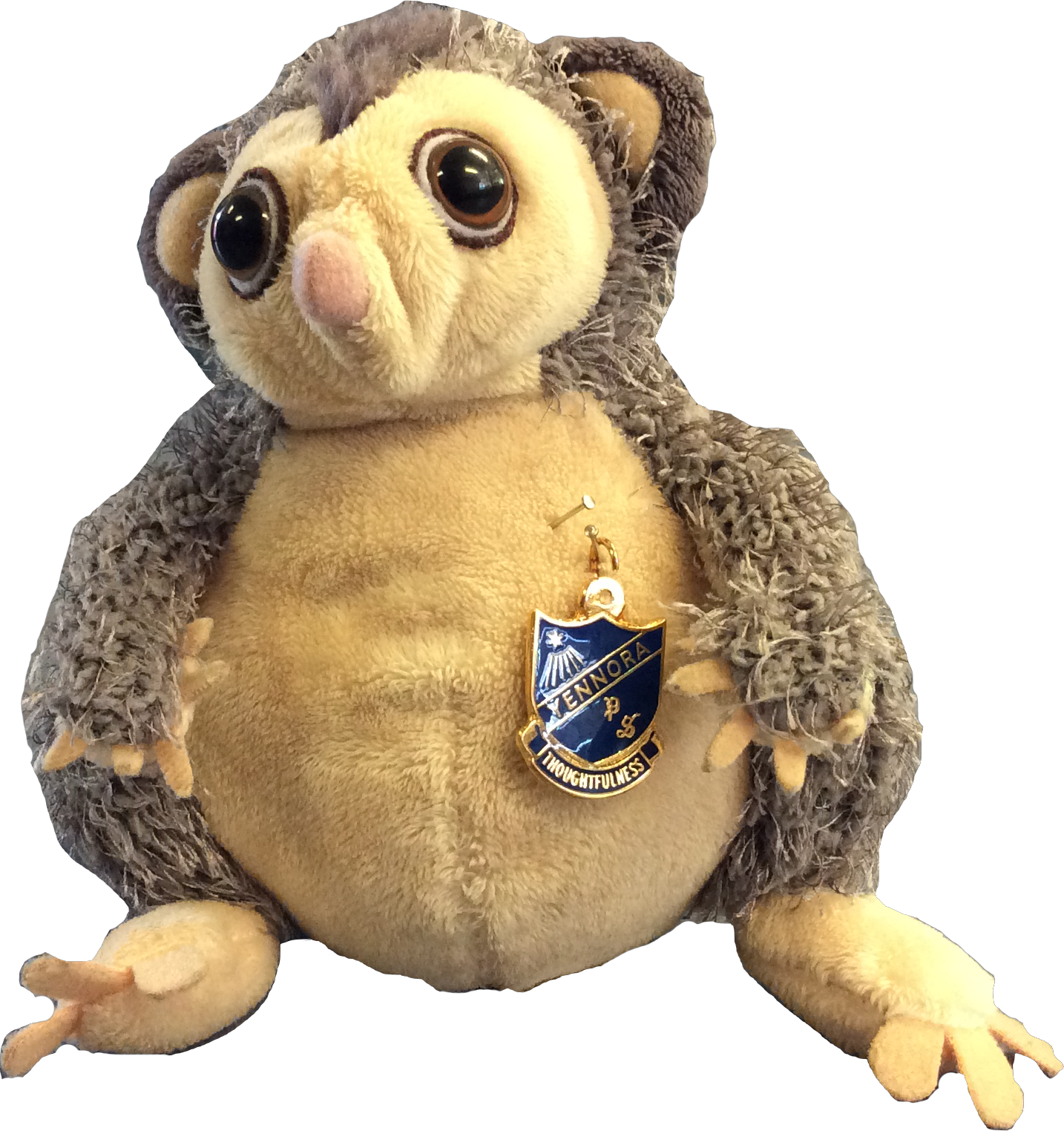 Our Winners: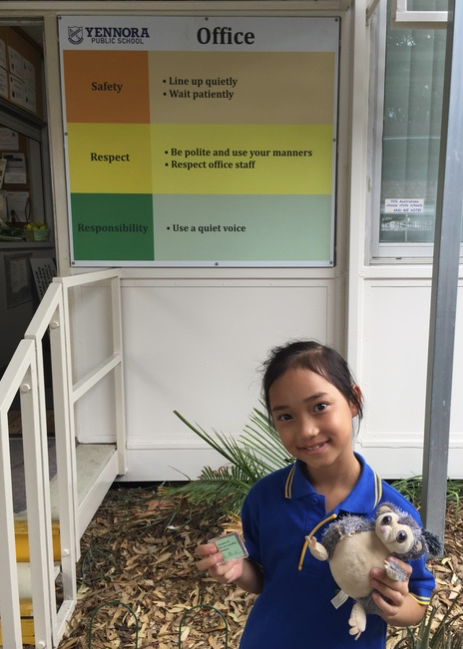 